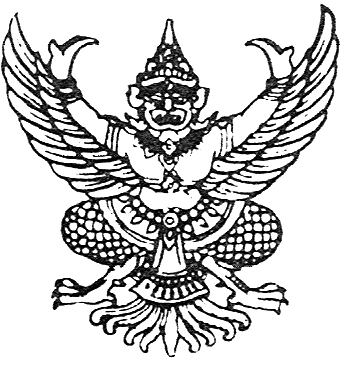 ประกาศองค์การบริหารส่วนตำบลเปลี่ยนเรื่อง  แผนพัฒนาองค์การบริหารส่วนตำบลสี่ปี (พ.ศ.2561 - 2564) -----------------------------------ด้วยองค์การบริหารส่วนตำบลเปลี่ยน โดยอนุมัติของสภาองค์การบริหารส่วนตำบลเปลี่ยน  อำเภอสิชล  จังหวัดนครศรีธรรมราช  ในการประชุมสมัยสามัญที่ 1 เมื่อวันที่ ๑๐  กุมภาพันธ์ 25๖๐  เห็นชอบร่างแผนพัฒนาสี่ปี (พ.ศ. 2561 - 2564) อาศัยอำนาจตามระเบียบกระทรวงมหาดไทย   ว่าด้วยการจัดทำแผนพัฒนาขององค์กรปกครอง                ส่วนท้องถิ่น (ฉบับที่ 2) พ.ศ.2559 ข้อ 17 องค์การบริหารส่วนตำบลเปลี่ยน จึงประกาศใช้แผนพัฒนาสี่ปี (พ.ศ.2561 - 2564) ซึ่งจะมีผลใช้บังคับตั้งแต่บัดนี้เป็นต้นไป  รายละเอียดตามเอกสารแนบท้ายประกาศนี้จึงประกาศมาเพื่อทราบโดยทั่วกัน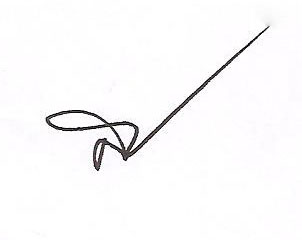 ประกาศ  ณ  วันที่   ๑๐  กุมภาพันธ์  พ.ศ. ๒๕๖๐  (นายสันติสุข   มีคำ)    นายกองค์การบริหารส่วนตำบลเปลี่ยน